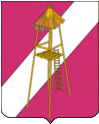 АДМИНИСТРАЦИЯ СЕРГИЕВСКОГО СЕЛЬСКОГО ПОСЕЛЕНИЯ КОРЕНОВСКОГО РАЙОНА  ПОСТАНОВЛЕНИЕот 24 октября 2022года                                                                                                         № 121ст. СергиевскаяОб утверждении ведомственной  целевой  программы «Охрана окружающей среды в  Сергиевском сельском поселении Кореновского района» на 2023-2025 годаВ соответствии с Федеральным  законом  Российской Федерации от 06 октября 2003 года № 131-ФЗ «Об общих принципах организации местного самоуправления в Российской Федерации», Федеральным законом Российской Федерации от 10 января 2002 года № 7-ФЗ «Об охране окружающей среды», Федеральным законом от 21 июля 2014 года № 206-ФЗ «О карантине растений», распоряжением главы Краснодарского края от 30 июля 2013 года № 669-р «О мерах по устранению амброзии полыннолистной и другой сорной растительности», постановлением администрации Сергиевского  сельского поселения Кореновского района от 23 октября 2020 года № 104  «Об утверждении Порядка разработки, утверждения и реализации ведомственных целевых программ  в  Сергиевском  сельском  поселении  Кореновского  района»,  администрация    Сергиевского  сельского  поселения   Кореновского     района  п о с т а н о в л я е т:           1. Утвердить ведомственную целевую программу  «Охрана окружающей среды в  Сергиевском сельском поселении Кореновского района» на 2023-2025 года (прилагается).2. Общему отделу администрации  Сергиевского сельского поселения Кореновского района (Рохманка) обнародовать настоящее постановление в установленных местах и разместить  на официальном сайте администрации Сергиевского сельского поселения Кореновского района в информационно-телекоммуникационной сети «Интернет».           3. Постановление  вступает в силу после его официального обнародования и распространяется на правоотношения, возникшие с 01 января 2022 года.Глава Сергиевского сельского поселения   Кореновского района                                                                            А.П. МозговойПРИЛОЖЕНИЕУТВЕРЖДЕНпостановлением администрацииСергиевского сельского поселенияКореновского районаот 24.10.2022 г. № 121Паспортведомственной целевой программы «Охрана окружающей среды в  Сергиевском сельском поселении Кореновского района» на 2023-2025 годаРаздел 1. «Содержание проблемы, обоснование необходимости ее решения в рамках ведомственной целевой программы»         Сергиевское сельское поселение  состоит из 3 населенных пунктов: станица Сергиевская, хутор Нижний, хутор Тыщенко. Административный  центр – станица Сергиевская.           Всего на территории  Сергиевского сельского поселения зарегистрировано 1583 домовладений из них: станица Сергиевская – 1139 дома, хутор Нижний – 440 домовладений, хутор Тыщенко – 4 домовладения.         Численность постоянного населения Сергиевского сельского поселения Кореновского района  на 1 января 2019 года  составляет 4234 человека.              Сергиевское сельское поселение Кореновского  района  расположено в юго-западной части Кореновского района в 25 км от районного центра.         Площадь  поселения  составляет  10529 га.  Сергиевское сельское поселение  граничит на  севере со станицей Дядьковской,  на  востоке  с Тимашевским районом,  на  юге  с Динским районом, на юго-западе с Платнировским сельским поселением.         Климат поселения характеризуется резкими колебаниями  температуры воздуха в зимнее время года, что приводит  к неустойчивости снежного покрова, высокой влажности воздуха, большим перепадом атмосферного давления. В зимние месяцы возможны подтопления, в летнее время засуха. Выпадение осадков в течение года неравномерное. Среднегодовое количество осадков 531 мм,  залегание грунтовых вод от 2 до  10 метров. Ветра преобладают северо-западные и  юго-восточные.Ежегодно в летний период уделяется пристальное внимание своевременному выявлению и уничтожению очагов сорной и карантинной растительности на территории Сергиевского сельского поселения.Согласно ст. 72 Земельного кодекса Российской Федерации, распоряжению главы администрации (губернатора) Краснодарского края от 08 июля 2020 года № 135-р «О мерах по уничтожению амброзии полыннолистной и другой сорной растительности» на органы местного самоуправления возложены обязанности по организации работы административных комиссий муниципальных образований, в том числе в части выявления очагов произрастания амброзии и другой сорной растительности и принятия мер по их уничтожению хозяйствующими субъектами и населением, по организации и контролю за соблюдением правил благоустройства в чистом от амброзии и другой сорной растительности состоянии территорий муниципальных образований и земельных участков не разграниченной государственной собственности. Вредоносность амброзии в районах массового ее распространения исключительно велика. Массовое распространение приведет к иссушению почвы. Сорняк резко снижает плодородие почвы, унося из нее большое количество элементов минерального питания. Наиболее часто страдают от амброзии яровые хлеба и пропашные культуры, особенно подсолнечник. Амброзия полыннолистная опасна для здоровья людей. В районах массового распространения сорняка в период цветения пыльца ее вызывает аллергические заболевания и приводит к длительной нетрудоспособности заболевших. В этой связи особое внимание необходимо уделять уничтожению амброзии в населенных пунктах. Для предупреждения заноса семян необходимо скашивать или уничтожать другими способами вегетирующий сорняк на обочинах дорог, пустырях, выпасах, полосах отчуждения, вокруг каналов и опор линий передач, не допуская обсеменения.Администрацией Сергиевского сельского поселения Кореновского района ведется постоянная работа по привлечению населения к локализации и ликвидации карантинных объектов на территориях прилегающих к домам частного сектора, на территориях закрепленных за юридическими и физическими лицами, учебных заведений, детских дошкольных учреждений, учреждения культуры, придомовых территорий. На официальном сайте администрации поселения размещена информация о вреде амброзии и необходимости проведения ее ликвидации. Крупные землепользователи и сельскохозяйственные предприятия были проинформированы о принятии мер по предотвращению произрастания амброзии на землях, принадлежащих этим предприятиям. Руководителям организаций и гражданам выдаются уведомления – предписания о необходимости наведения санитарного порядка на своей и прилегающей территории, в том числе о своевременном выкашивании сорной и карантинной растительности. При выявлении нарушений применяются меры административного воздействия. Отсутствия финансирования на проведения мероприятий по уничтожению амброзии может ухудшить экологическую обстановку на территории Сергиевского сельского поселения.            Обеспечение информацией населения о состоянии окружающей среды предусматривает сбор информации о степени загрязнения окружающей среды, доведение информации до населения и направление заявок на включение приоритетных мероприятий по предотвращению негативного воздействия опасных веществ на здоровье населения и природные объекты в перечень мероприятий Программы. Экологическое просвещение населения заключается в проведении мероприятий по привлечению населения к участию в охране, защите окружающей среды, наведению санитарного порядка.           В целях предупреждения возникновения и распространения инфекционных заболеваний в населенных пунктах необходимо своевременно проводить предусмотренные санитарными правилами мероприятия, направленные на снижение заболеваемости населения инфекциями, передающимися иксодовыми клещами среди людей.           Иксодовые клещи - переносчики многих опасных заболеваний. Причем, одно присасывание клеща может повлечь за собой сразу несколько болезней, которые могут привести к осложнениям и смерти. Самое опасное заболевание - клещевой энцефалит и боррелиоз.          Противоклещевые мероприятия включают санитарно-экологическое преобразование окружающей среды; дератизационные мероприятия; обработки акарицидными средствами природных и антропургических очагов. Мероприятия по уничтожению клещей проводятся в соответствии с общими требованиями к проведению дезинсекционных мероприятий.          Акарицидная обработка – проведение мероприятий по снижению численности иксодовых клещей. Данная работа предполагает периодическую обработку территорий, преимущественно – в местах массового отдыха людей, спортивных и культурных учреждений, на кладбищах и т.п.           Акарицидами обрабатываются наиболее посещаемые населением участки территорий, являющиеся местами массового отдыха людей.           Мероприятия по борьбе с иксодовыми клещами проводятся в соответствии с общими требованиями к проведению дезинсекционных мероприятий в природных очагах инфекционных заболеваний. Допускается использование средств, разрешенных к применению с этой целью в установленном порядке в соответствии с инструкцией по применению.          После проведения акарицидных обработок (через 3 - 5 дней) проводится контроль их эффективности. Раздел 2. «Цели и задачи, целевые показатели ведомственной целевой программы, сроки ее реализации»        Цель настоящей Программы – оздоровление экологической обстановки в Сергиевском сельском поселении Кореновского района и обеспечение экологической безопасности его территории и населения.        Задачи: Снижение площади распространения карантинных фитосанитарных объектов, расположенных на территории Сергиевского сельского поселения.Обеспечение экологического образования, просвещения и привлечение внимания населения к проблемам экологии с помощью распространения листовок и плакатов.Организация работ по предупреждению возникновения и распространения инфекций, передающихся иксодовыми клещами, коричнево-мраморным клопом.Целевые показатели ведомственной целевой программы :            Доля территорий, на которых проводятся карантинные фитосанитарные меры от общей площади карантинных фитосанитарных зон (%) – на 2023-2025 год планируемый показатель 50%;            Количество проведенных эколого-просветительских мероприятий (мероприятий) – на 2023-2025 год планируемый показатель 8 шт.;               Количество напечатанных рекламных материалов социально-экологической направленности (шт) – на 2023-2025 год планируемый показатель 80 шт.     Сроки реализации Программы -  апрель- сентябрь 2023-2025 годРаздел 3. Перечень  мероприятий ведомственной целевой программыРаздел 4 «Обоснование финансового обеспечения ведомственной целевой программы»            Общий объем финансирования Программы на 2022-2025 годы составляет 600,0 тыс.рублей, из средств бюджета Сергиевского сельского поселения Кореновского района.2023 год – 200,0 тыс. рублей из средств бюджета Сергиевского сельского поселения Кореновского района.2024 год – 200,0 тыс. рублей из средств бюджета Сергиевского сельского поселения Кореновского района.2025 год – 200,0 тыс. рублей из средств бюджета Сергиевского сельского поселения Кореновского района.Раздел 5 «Механизм реализации ведомственной целевой программы»Управление реализацией ведомственной целевой программы осуществляется главным распорядителем средств бюджета Сергиевского сельского поселения Кореновского района в лице разработчика программыФинансирование расходов на реализацию ведомственных целевых программ осуществляется в порядке, установленном для исполнения бюджета Сергиевского сельского поселения Кореновского района,  поступление краевых и федеральных средств будет подтверждено после вступления в  государственную программу,  а внебюджетные средства  будут подтверждены по мере поступления.Контроль за выполнением программы осуществляется в соответствии с  постановлением администрации Сергиевского сельского поселения Кореновского района от 23 октября 2020 года № 104 «Об утверждении Порядка разработки, утверждения и реализации ведомственных целевых программ в Сергиевском сельском поселении Кореновского района».Раздел 6 «Оценка социально-экономической эффективности ведомственной целевой программы»Оценка эффективности реализации Программы осуществляется в целях достижения оптимального соотношения связанных с ее реализацией затрат и достигаемых в ходе реализации результатов, а также обеспечения принципов бюджетной системы Российской Федерации: результативности и эффективности использования бюджетных средств, прозрачности, достоверности бюджета, и целевого характера бюджетных средств.ГлаваСергиевского сельского поселения   Кореновского района                                                                       А.П. МозговойНаименование главного распорядителяАдминистрация Сергиевского сельского поселения Кореновского районаРазработчик программыАдминистрация Сергиевского сельского поселения Кореновского районаИсполнитель программыАдминистрация Сергиевского сельского поселения Кореновского районаОснование для разработки ведомственной целевой программыФедеральный закон от 6 октября 2003 года № 131-ФЗ «Об общих принципах организации местного самоуправления в Российской Федерации», Федеральный закон от 21 июля 2014 года № 206-ФЗ «О карантине растений», Федеральный закон от 10 января 2002 года № 7-ФЗ «Об охране окружающей среды»Цели ведомственной целевой программыОздоровление экологической обстановки в Сергиевском сельском поселении Кореновского района и обеспечение экологической безопасности его территории и населения.Задачи ведомственной целевой программыСнижение площади распространения карантинных фитосанитарных объектов, расположенных на территории Сергиевского сельского поселения.Обеспечение экологического образования, просвещения и привлечение внимания населения к проблемам экологии с помощью распространения листовок и плакатов.Организация работ по предупреждению возникновения и распространения инфекций, передающихся иксодовыми клещами, коричнево-мраморным клопом.Перечень  целевых показателей ведомственной целевой программыДоля территорий, на которых проводятся карантинные фитосанитарные меры от общей площади карантинных фитосанитарных зонКоличество проведенных эколого-просветительских мероприятийКоличество напечатанных рекламных материалов социально-экологической направленности.Площадь территорий мест массового отдыха на территории Сергиевского сельского поселения, на которых проведены противоклещевые (акарицидные) мероприятия.Объемы и источники финансированияОбщий объем финансирования Программы на 2023-2025 годы составляет 600,0 тыс.рублей, из средств бюджета Сергиевского сельского поселения Кореновского района       2023 год – 200,0 тыс. рублей из средств бюджета Сергиевского сельского поселения Кореновского района      2024 год – 200,0 тыс. рублей из средств бюджета Сергиевского сельского поселения Кореновского района      2025 год – 200,0 тыс. рублей из средств бюджета Сергиевского сельского поселения Кореновского районаСроки реализации ведомственной целевой программыапрель – октябрь 2023-2025 года№п/пНаименованиемероприятияГодреализацииСрокреализацииОбъем финансирования, тыс. руб.Объем финансирования, тыс. руб.Объем финансирования, тыс. руб.Объем финансирования, тыс. руб.Объем финансирования, тыс. руб.Показатель результата реализации мероприятия№п/пНаименованиемероприятияГодреализацииСрокреализациивсегов разрезе источников финансированияв разрезе источников финансированияв разрезе источников финансированияв разрезе источников финансированияПоказатель результата реализации мероприятия№п/пНаименованиемероприятияГодреализацииСрокреализациивсегофедеральныйбюджеткраевой бюджетместный бюджетвнебюджетные источникиПоказатель результата реализации мероприятия1Выполнение работ, направленных на борьбу с выявленными карантинными объектами, путем выкашивания очагов, в целях локализации распространения карантинных растений2023/2024/2025года апрель-октябрь 2023/2024/2025 год184,0/184,0/184,0Упразднение карантинных фитосанитарных режимов2Размещение на официальном сайте администрации поселения уведомлений содержащих экологическую информацию, в целях просвещения населения.2023/2024/2025годаВ течение 2023-2025 годаЭффективное экологическое просвещение, образование и воспитание позволит изменить потребительское отношение населения к окружающей среде3Изготовление рекламных материалов социально-экологической направленности2023/2024/2025годаВ течение 2023-2025годаЭффективное экологическое просвещение, образование и воспитание позволит изменить потребительское отношение населения к окружающей среде4Заключения договоров со специализированными предприятиями, организациями на проведение акарицидных (противоклещевых) мероприятий в местах массового отдыха людей ;Проведение акарицидных обработок в течение эпидемического сезона.2023/2024/2025годаМай 2023/2024/2025 года16,0/16,0/16,0Предупреждение возникновения и распространения инфекций, передающихся иксодовыми клещами.ИтогоИтого600,0